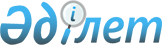 О внесении изменений в приказ Министра энергетики Республики Казахстан от 19 мая 2015 года № 361 "Об установлении предельных цен на розничную реализацию нефтепродуктов, на которые установлено государственное регулирование цен"Приказ Министра энергетики Республики Казахстан от 12 апреля 2023 года № 140. Зарегистрирован в Министерстве юстиции Республики Казахстан 12 апреля 2023 года № 32286
      Примечание ИЗПИ!Вводится в действие с 12.04.2023.
      ПРИКАЗЫВАЮ:
      1. Внести в приказ Министра энергетики Республики Казахстан от 19 мая 2015 года № 361 "Об установлении предельных цен на розничную реализацию нефтепродуктов, на которые установлено государственное регулирование цен" (зарегистрирован в Реестре государственной регистрации нормативных правовых актов за № 11165) следующие изменения:
      заголовок приказа изложить в следующей редакции:
      "Об установлении предельных цен на розничную реализацию нефтепродуктов для стационарных автозаправочных станций, на которые установлено государственное регулирование цен"; 
      пункт 1 изложить в новой редакции:
      "1. Установить предельные цены на розничную реализацию нефтепродуктов через стационарные автозаправочные станции, на которые установлено государственное регулирование цен в следующем размере с учетом налога на добавленную стоимость:
      1) бензин марки Аи-80 – 89 тенге за литр;
      2) бензин марки Аи-92 и Аи-93 – 205 тенге за литр;
      3) дизельное топливо (летнее, межсезонное) – 450 тенге за литр;
      при предъявлении водительского удостоверения, выданного в Республике Казахстан, в объеме до 100 литров в сутки – 295 тенге за литр;
      при предъявлении водительского удостоверения и свидетельства о регистрации транспортного средства на грузовые, специальные, специализированные автомобили и автобусы, выданного в Республике Казахстан в объеме до 300 литров в сутки – 295 тенге за литр.".
      2. Департаменту транспортировки и переработки нефти Министерства энергетики Республики Казахстан в установленном законодательством Республики Казахстан порядке обеспечить:
      1) государственную регистрацию настоящего приказа в Министерстве юстиции Республики Казахстан;
      2) размещение настоящего приказа на интернет-ресурсе Министерства энергетики Республики Казахстан;
      3) в течение десяти рабочих дней после государственной регистрации настоящего приказа в Министерстве юстиции Республики Казахстан представление в Департамент юридической службы Министерства энергетики Республики Казахстан сведений об исполнении мероприятий, предусмотренных подпунктами 1) и 2) настоящего пункта.
      3. Контроль за исполнением настоящего приказа возложить на курирующего вице-министра энергетики Республики Казахстан.
      4. Настоящий приказ вводится в действие c 12 апреля 2023 года и подлежит официальному опубликованию. 
      "СОГЛАСОВАН"Агентство по защите и развитиюконкуренции Республики Казахстан
      "СОГЛАСОВАН"Министерство национальнойэкономики Республики Казахстан
					© 2012. РГП на ПХВ «Институт законодательства и правовой информации Республики Казахстан» Министерства юстиции Республики Казахстан
				
      Министр энергетикиРеспублики Казахстан 

А. Саткалиев
